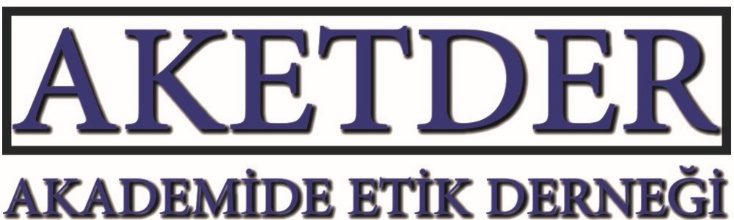 AKADEMİK FAALİYETLER HAKKINDA RAPOR-3Başvuru sahibi	: Dr. Öğr. Üyesi Meral Madenoğlu KıvançBaşvuru numarası	: 2021/3Başvuru konusu	: Editörün sonraki baskılarda bölümü çıkarmasıBaşvuru tarihi	: 04.03.2021Cevap tarihi		: 06.03.2021Görüş Talebi:Sayın Hocam,Öncelikle bilgilendirmeler için çok teşekkür ederim. Etik konusunda iletmek istediğim ve önemli bulduğum bir konu; kitap editörü, bölüm yazarının haberi olmadan kitabın ikinci ya da diğer baskılarında bölümden çıkarabilir mi?  Bu durum karşısında yaklaşım ne olmalıdır? (Bölüm bir başka baskıdan kitaptan editör tarafından çıkartılabilir mi?)Görüş:Yazar sözleşme imzalayarak telif hakkını yayınevine devretmektedir. Bu durumda bölümle ilgili tasarruf yayınevine geçmekle birlikte etik açıdan bölümü sonraki baskılara dahil edip etmeme konusu değerlendirilmelidir.Editör tarafından geliştirilen kitap projesi editörün eseridir. Bölüm ise yazarın eseridir. Kitap entellektüel bir çalışma olarak kendi başına bir bütünsellik arz ettiğinden kitaptan bölüm çıkarma işleminin etik boyutu dikkate alınmalıdır.  Bölüm yazarları editöre sorumlu oldukları gibi diğer yazarlara da sorumludurlar. Editör ve yazarların sorumluluk ve haklarını belirleyen bir ön sözleşme ile hareket edilmesi ve her iki tarafın da haklarının ve yetkilerinin belirlenmesi gerekir. Editör/ler kitabın yeni baskısı için başka bir yayınevi ile anlaşmak istediğinde yeni sözleşmeler imzalanabilir. Bu sözleşmeler hem yayınevi/editör, yayınevi/yazar hem de editör/ yazar arasında olmalıdır.    Kitabın her baskısı diğerinden bağımsızdır. Her yeni baskı için yeni sözleşme
hazırlanmaktadır. Yeni baskıda, gerek duyulması halinde, editör ya da yazar (bu durumu editöre bildirmek kaydıyla) içeriği değiştirebilir, zenginleştirebilir. Editör bir bölümü çıkarabilir, bir başka bölümü ekleyebilir. Her bölüm de diğer bölümlerden bağımsızdır, sonraki baskılarda bölüme gerek olmayabilir ya da gerek olmadığı söylenebilir. Günümüzde kitap içerikleri çok çabuk güncelliklerini kaybetmektedir. Sonraki baskıda yeni sözleşme yapıldığı için gerekçe gösterilerek bölümün çıkarılması etik açıdan sorun teşkil etmez. Editör, bölümü çıkarma gerekçesini açıklamalıdır.  Editörün bazı çıkarma gerekçeleri şunlar olabilir:Editör sonraki baskılarda bölüm yazarlarından güncelleme istediği halde yazarın editörün kabul edeceği düzeyde yeterli bir sürede güncelleme yapmaması durumunda   Kitap basıldıktan sonra bölümde düzeltilemeyecek boyutta (düzeltilebilecek hataların yazar tarafından düzeltilmesi istenmelidir) hataların tespit edilmesi durumunda Bölümle ilgili yasal bir sorunun oluşması durumundaYayınevinin geçerli bir gerekçe göstermek kaydıyla bölümün çıkartılması talebinin olması durumundaYeni bölümlerin ilave edilebilmesi için mevcut bölümlerin çıkartılmasının gerekmesi durumundaBölümde etik açıdan sorun bulunması durumundaBölüm yazarına ölüm nedeniyle ulaşamama durumundaOrtak yazarlı bir bölüm ise, o bölümle ilgili olmak kaydıyla yazarlar arasında çıkar çatışması ya da anlaşmazlık olması durumundaBölümün gelişen literatüre uyumsuz olması durumundaKitabın diğer yazarlarının üçte ikisinin talebi olması durumundaBölüm yazarının bölüm dışındaki bir eserinde etik ihlali yapmış olması durumundaBölüm yazarının yasal bir sorundan dolayı meslekten ihracı durumundaEditör/ler kitabın yeni baskısı için başka bir yayın evi ile anlaşmak istediğinde yeni sözleşmeler imzalanabilir ve yeni yayınevi bir bölümün çıkartılmasını istemesi durumunda  (sözleşmeler yayınevi/editör, yayınevi/yazar ve editör/yazar şeklinde olmalıdır ve şeffaf olmalıdır )   Birden fazla editörün olduğu durumlarda ise bir editörün ölmesi durumunda diğer editör/ler kitabın içeriği ile ilgili karar verebilirler. Kitap yayınından elde edilecek gelirin paylaşımı yapılacak anlaşmalarda düzenlenmelidir. 